Formblatt 1 								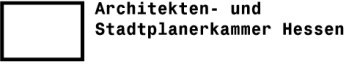 Angaben zum BewerberName des Bewerbers/Name des BürosBevollmächtigter Vertreter
(bei juristischen Personen)Straße und HausnummerPostleitzahl und OrtTelefon / FaxEmail / HomepageRechtsform   Natürliche Person   Natürliche Person   Natürliche Person   Juristische Person   Juristische Person   Juristische Person   Juristische PersonJahr der Bürogründung/ GeschäftszweckSatzungsgemäßer Geschäftszweck ist auf Planungsleistungen ausgerichtet, die der Aufgabe entsprechen. Satzungsgemäßer Geschäftszweck ist auf Planungsleistungen ausgerichtet, die der Aufgabe entsprechen. Satzungsgemäßer Geschäftszweck ist auf Planungsleistungen ausgerichtet, die der Aufgabe entsprechen. Satzungsgemäßer Geschäftszweck ist auf Planungsleistungen ausgerichtet, die der Aufgabe entsprechen. Satzungsgemäßer Geschäftszweck ist auf Planungsleistungen ausgerichtet, die der Aufgabe entsprechen. Satzungsgemäßer Geschäftszweck ist auf Planungsleistungen ausgerichtet, die der Aufgabe entsprechen. Jahr der Bürogründung/ Geschäftszweck   ja                   ja                   ja                   nein                 nein                 nein              Anzahl der Mitarbeiterin den Jahren2017201620162016Anzahl der Mitarbeiterin den Jahren2015201420142014Anzahl der Mitarbeiterin den Jahren2013NachweiseEintragung als Innenarchitekt/ Innenarchitektin  liegt bei  liegt bei   liegt nicht bei    liegt nicht bei    liegt nicht bei    liegt nicht bei    liegt nicht bei Berufshaftpflichtversicherung   liegt bei  liegt bei   liegt nicht bei   liegt nicht bei   liegt nicht bei   liegt nicht bei   liegt nicht beiEigenerklärung gem. § 48 Vergabeverordnung i,V.m. § 123 (1-3) GWB   Es liegen keine       Ausschlussgründe vor.    Es liegen keine       Ausschlussgründe vor.    Es liegen 
     Ausschlussgründe vor.   Es liegen 
     Ausschlussgründe vor.   Es liegen 
     Ausschlussgründe vor.   Es liegen 
     Ausschlussgründe vor.   Es liegen 
     Ausschlussgründe vor.…………………………………..Ort, Datum …………………………………………………………………………Unterschrift…………………………………………………………………………Unterschrift…………………………………………………………………………Unterschrift…………………………………………………………………………Unterschrift…………………………………………………………………………Unterschrift…………………………………………………………………………Unterschrift…………………………………………………………………………Unterschrift